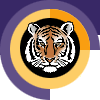 Rochester INSTITUTE OF TECHNOLOGYMinor Program proposal form COllege of Liberal ARtsDepartment of EnglishName of Minor: Global Literatures and CulturesBrief description of the minor to be used in university publications 1.0 Minor Program Approvals	2.0 Rationale: A minor at RIT is a related set of academic courses consisting of no fewer than 15 semester credit hours leading to a formal designation on a student's baccalaureate transcript. Giving students experience and understanding in the world of literature and literatures of the world will improve their ability to read, understand and evaluate texts of varied of forms, not just literary. How is this set of academic courses related?3.0 Multidisciplinary involvement:If this is a multidisciplinary minor spanning two or more academic units, list the units and their role in offering and managing this minor. 4.0 Students ineligible to pursue this minor:The purpose of the minor is both to broaden a student's college education and deepen it in an area outside the student’s major program. A minor may be related to and complement a student’s major, or it may be in a completely different academic/professional area.   It is the responsibility of the academic unit proposing a minor and the unit’s curriculum committee to indicate any home programs for which the minor is not a broadening experience.  Please list below any home programs whose students will not be allowed to pursue this minor, provide the reasoning, and indicate if this exclusion has been discussed with the affected programs:5.0 Minor Program Structure, Sequence and Course Offering Schedule:Describe the structure of the proposed minor and list all courses, their anticipated offering schedule, and any prerequisites.  All minors must contain at least fifteen semester credit hours;  Minors may be discipline-based or interdisciplinary; In most cases, minors shall consist of a minimum of two upper division courses (300 or above) to provide reasonable breadth and depth within the minor;   As per New York State requirements, courses within the minor must be offered with sufficient frequency to allow students to complete the minor within the same time frame allowed for the completion of the baccalaureate degree;Provide a program mask showing how students will complete the minor.Narrative of Minor Program Structure:Policy Name: D1.1 MINORS POLICY 1. DefinitionA minor at RIT is a related set of academic courses consisting of no fewer than 15 semester credit hours leading to a formal designation on a student's baccalaureate transcript. The purpose of the minor is both to broaden a student's college education and deepen it in an area outside the student’s major program. A minor may be related to and complement a student’s major, or it may be in a completely different academic/professional area.   It is the responsibility of the academic unit proposing a minor and the unit’s curriculum committee to indicate any home programs for which the minor is not a broadening experience.  In most cases, minors shall consist of a minimum of two upper division courses to provide reasonable breadth and depth within the minor.   2. Institutional parameters Minors may be discipline-based or interdisciplinary; Only matriculated students may enroll in a minor;At least nine semester credit hours of the minor must consist of courses not required by the student's home program; Students may pursue multiple minors.  A minimum of nine semester credit hours must be designated towards each minor; these courses may not be counted towards other minors;The residency requirement for a minor is a minimum of nine semester credit hours consisting of RIT courses (excluding "X" graded courses); Posting of the minor on the student's academic transcript requires a minimum GPA of 2.0 in each of the minor courses; Minors may not be added to the student's academic record after the granting of the bachelor's degree. 3. Development/approval/administration processes Minors may be developed by faculty at the departmental, inter-departmental, college, or inter-college level. As part of the minor development process: students ineligible for the proposed minor will be identified; prerequisites, if any, will be identified; Minor proposals must be approved by the appropriate academic unit(s) curriculum committee, and college curriculum committee(s), before being sent to the Inter-College Curriculum Committee (ICC) for final consideration and approval.The academic unit offering the minor (in the case of interdisciplinary minors, the designated college/department) is responsible for the following: enrolling students in the minor (as space permits); monitoring students progress toward completion of the minor; authorizing the recording of the minor's completion on student's academic records; granting of transfer credit, credit by exam, credit by experience, course substitutions, and advanced placement; responding to student requests for removal from the minor.As per New York State requirements, courses within the minor must be offered with sufficient frequency to allow students to complete the minor within the same time frame allowed for the completion of the baccalaureate degree. 4. Procedures for Minor revisionIt is the duty of the college curriculum committee(s) involved with a minor to maintain the program’s structure and coherence.  Once a minor is approved by the ICC, changes to the minor that do not have a significant effect on its focus may be completed with the approval of the involved academic unit(s) and the college curriculum committee(s).  Significant changes in the focus of the minor must be approved by the appropriate academic unit(s) curriculum committee(s), the college curriculum committee(s) and be resubmitted to the ICC for final consideration and approval.The minor in Global Literatures and Cultures attracts students interested in literature, travel, and cultural exchange. This minor appeals to students curious about different forms of world literatures and cultures, from epic poetry to contemporary film.  Students study historical and contemporary fiction, nonfiction, poetry, drama, and film through the cutting-edge methods of critical and cultural studies. The rich variety of courses invite students to participate in the cultural exchange of knowledge, preparing them for careers in the twenty-first century global marketplace.  Given the diverse international backgrounds and training of our committed faculty, the students are offered an opportunity to explore their unique interests in the study of global issues.Approval request date:Approval granted date:Academic Unit Curriculum Committee3/12/123/30/12College Curriculum Committee4/19/124/19/12Inter-College Curriculum CommitteeAccording to RIT’s strategic plan, “Global awareness and experience will permeate the university.”  The English Department is committed to this, among other principles, and most of our courses include an aspect of global awareness.  The minor integrates these courses into a coherent program of study.  The Global Literatures and Minors course addresses questions of globalization (colonialism, postcolonial theory, “contact zones,” etc.) explicitly.  The other courses approach literature as an arena of national and transnational cultural creation and practice.N/ANoneStudents are required to take two sections of English 416, Global Literatures.  Any combination of three of the other recommended courses will complete the requirements for the minor.Course Number & TitleSCHRequiredOptionalFallSpringAnnual/BiennialPrerequisitesENGL-416 Global Literatures3x2xxxAExamples of ENGL 416 GL topics:ENGL 416 GL: Diasporas and Transnational LiteraturesENGL 416 GL: Colonialism and Postcolonial TheoryENGL 416 GL: Survey of Italian LiteratureENGL 416 GL: Russian LiteratureENGL 416 GL: Caribbean LiteratureENGL 416 GL: Irish LiteratureExamples of ENGL 416 GL topics:ENGL 416 GL: Diasporas and Transnational LiteraturesENGL 416 GL: Colonialism and Postcolonial TheoryENGL 416 GL: Survey of Italian LiteratureENGL 416 GL: Russian LiteratureENGL 416 GL: Caribbean LiteratureENGL 416 GL: Irish LiteratureExamples of ENGL 416 GL topics:ENGL 416 GL: Diasporas and Transnational LiteraturesENGL 416 GL: Colonialism and Postcolonial TheoryENGL 416 GL: Survey of Italian LiteratureENGL 416 GL: Russian LiteratureENGL 416 GL: Caribbean LiteratureENGL 416 GL: Irish LiteratureExamples of ENGL 416 GL topics:ENGL 416 GL: Diasporas and Transnational LiteraturesENGL 416 GL: Colonialism and Postcolonial TheoryENGL 416 GL: Survey of Italian LiteratureENGL 416 GL: Russian LiteratureENGL 416 GL: Caribbean LiteratureENGL 416 GL: Irish LiteratureExamples of ENGL 416 GL topics:ENGL 416 GL: Diasporas and Transnational LiteraturesENGL 416 GL: Colonialism and Postcolonial TheoryENGL 416 GL: Survey of Italian LiteratureENGL 416 GL: Russian LiteratureENGL 416 GL: Caribbean LiteratureENGL 416 GL: Irish LiteratureExamples of ENGL 416 GL topics:ENGL 416 GL: Diasporas and Transnational LiteraturesENGL 416 GL: Colonialism and Postcolonial TheoryENGL 416 GL: Survey of Italian LiteratureENGL 416 GL: Russian LiteratureENGL 416 GL: Caribbean LiteratureENGL 416 GL: Irish LiteratureExamples of ENGL 416 GL topics:ENGL 416 GL: Diasporas and Transnational LiteraturesENGL 416 GL: Colonialism and Postcolonial TheoryENGL 416 GL: Survey of Italian LiteratureENGL 416 GL: Russian LiteratureENGL 416 GL: Caribbean LiteratureENGL 416 GL: Irish LiteratureExamples of ENGL 416 GL topics:ENGL 416 GL: Diasporas and Transnational LiteraturesENGL 416 GL: Colonialism and Postcolonial TheoryENGL 416 GL: Survey of Italian LiteratureENGL 416 GL: Russian LiteratureENGL 416 GL: Caribbean LiteratureENGL 416 GL: Irish LiteratureENGL-411 American Literature3XXAENGL-406 Shakespeare: Tragedies3XXAENGL-407 Shakespeare: Comedies3XXAENGL-415 British Literature3XXAENGL-409 Mythology & Literature3XXAENGL-461 Latin American Literature 3XXBENGL 421 The Graphic Novel3XXXAENGL 470 The Evolving English Language3XXBENGL-413 African-American Literature3XXAENGL-418 Great Authors3XXXBENGL-ST Dangerous Texts3XXATotal credit hours:15